ROŽNOVE, ROŽNOVE,MNOHO ROKŮ MÁŠ   O poklad strýca Juráša 2016/2017   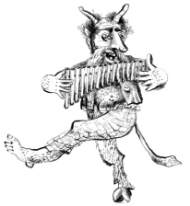 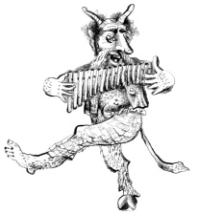 Název práceTéma:Jméno a příjmení:Třída:Věk: Adresa:Škola:Telefon:Datum: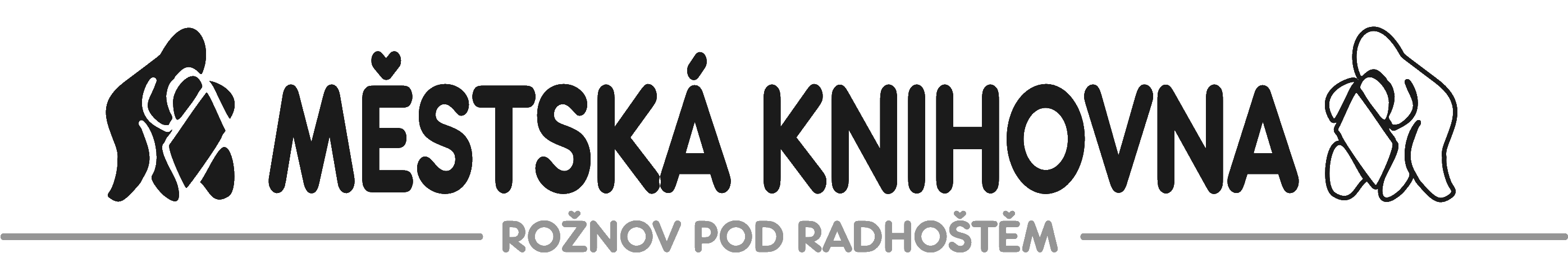 